.Intro:  32 CountsTag at end of 4th wall facing 12:00.  Repeat last 16 counts, then start again.Note:  Throughout most of the dance, the last 16 counts are danced on the instrumental interlude, or musical tag.  This musical tag is repeated at the end of the 4th wall (facing 12:00) before vocals begin again.Pattern:  48, 48, 48, 48, 16 (repeat of last 16 counts), 48, 48, 48, 48…[1-8]		Step L, Step R Beside L, Step R Forward, Hold, Weave to R[9-16]		Step R, Step L Beside R, Step Back on R, Hold, Weave to L[17-24]		Step L, Touch R Beside L, Turn ¼ to R and Step on R, Step L Beside R (or Swivel L Toe beside R), First Half of K-Step[25-32]		Second Half of K-Step, Step Forward on R, Step L Beside R, R Toe Fan[33-40]		L and R Heel Touches, Lock Steps Forward[41-48]		R and L Heel Touches, Step Back R, L, RContact Roger at:  lingofun@sbcglobal.net12 Steps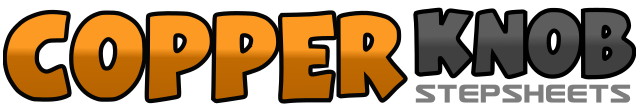 .......Count:48Wall:4Level:Beginner.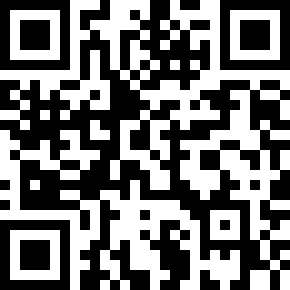 Choreographer:Roger Neff (USA) - January 2017Roger Neff (USA) - January 2017Roger Neff (USA) - January 2017Roger Neff (USA) - January 2017Roger Neff (USA) - January 2017.Music:12 Step Program (of Love) by D. D. Alan12 Step Program (of Love) by D. D. Alan12 Step Program (of Love) by D. D. Alan12 Step Program (of Love) by D. D. Alan12 Step Program (of Love) by D. D. Alan........1-2-3-4Step L, Step R beside L, Step L fwd, Hold5-6-7-8Step R, Step L behind R, Step R, Step L over R1-2-3-4Step R, Step L beside R, Step back on R, Hold5-6-7-8Step L, Step R behind L, Step L, Step R over L1-2-3-4Step L, Touch R beside L, Turn ¼ to R and Step R, Step L beside R (or swivel L toe toward R)5-6-7-8Step diag. fwd on R, Touch L beside R, Step back in place on L, Touch R beside L1-2-3-4Step diag. R back, Touch L beside R, Step L back in place, Touch or Scuff R beside L5-6-7-8Step fwd on R, Step L beside R, Fan R toe out-in1-2-3-4Touch L heel fwd, Step in place, Touch R heel fwd, Step in place5-6-7-8Step fwd on L, Lock R behind L, Step fwd on L, Hold1-2-3-4Touch R heel fwd, Step in place, Touch L heel fwd, Step in place5-6-7-8Step back on R, Step back on L, Step R beside L, Hold